ΠΡΟΓΡΑΜΜΑ ΕΞΕΤΑΣΕΩΝ ΜΕΤΑΠΤΥΧΙΑΚΩΝ ΣΠΟΥΔΩN ΕΑΡΙΝΟΥ    		ΕΞΑΜΗΝΟΥ ΑΚΑΔΗΜΑΪΚΟΥ ΕΤΟΥΣ 2022-23						ΠΟΛΙΤΙΚΗ ΚΑΙ ΔΙΑΔΙΚΤΥΟ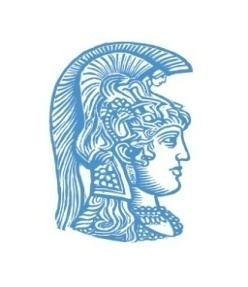 ΕΛΛΗΝΙΚΗ ΔΗΜΟΚΡΑΤΙΑΕθνικόν και Καποδιστριακόν Πανεπιστήμιον Αθηνών   TΜΗΜΑ ΕΠΙΚΟΙΝΩΝΙΑΣ & ΜΕΣΩΝ ΜΑΖΙΚΗΣ ΕΝΗΜΕΡΩΣΗΣΜάθημαΔιδάσκοντεςΗμέρα/ΏραΚοινή  Γνώμη και Δημοκρατία Δημήτρης Χαραλάμπης Ομ. ΚαθηγητήςΠαράδοση εργασιώνΣε συν/ηση με τον διδάσκονταΔημόσια Επικοινωνία και Νέα Μέσα Ν. Παπαναστασίου Επικ. Καθηγητής    Παράδοση εργασιώνΣε συν/ηση με τον διδάσκονταΠροπαγάνδα και Διαδίκτυο   Δρ. Μ. Ταστσόγλου Δρ. Μ.Χατζηκωνσταντίνου  Παράδοση εργασιών          εξετάσειςΣε συν/ηση με τους διδάσκοντες